浙江中医药大学2024年硕士研究生复试心理测评操 作 须 知亲爱的考生：您好！欢迎参加心理测评。首先请务必仔细阅读本操作须知！相关提醒如下：1.本次测评共分为三个量表，分别为SCL-90、SDS、UPI量表，请依次逐个完成。三个量表全部做完后，方可视为已完成心理测评。2.心理测评中，每道题的答案无所谓对错。所以测评过程中，不用过多考虑应该怎样，也不要与他人商量讨论，只需根据自己的真实情况凭第一感觉回答即可。为保证测评结果的准确性，请不要漏掉任何一道题。3.本系统具有测伪功能，请根据个人真实情况如实作答，如因个人胡乱作答等导致的后果自负。心理测评操作步骤如下：使用微信扫描右侧二维码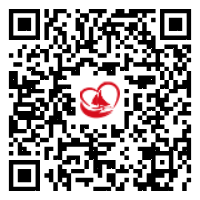 请在登录界面点击“我要注册”，院系请选择“研究生学院”，年级请选择“2024硕士研究生复试”，学号请填写“身份证号”，其他项目请根据实际情况和规定格式依次填写，最后点击“提交”。然后点击“我知道了，开始测评”，然后依次完成三个量表即可。